IQRA NATIONAL UNIVERSITY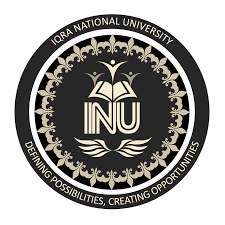 DEPARTMENT OF ALLIED HEALTH SCIENCESFinal-Term Examination (Spring -20) (DPT 2nd Sec B)Course Title: Human Anatomy-ll                               	Instructor: Ms. Maria FerozeTime: 6 hours 			NOUMAN KHAN ID 16457			             	Max Marks: 50 Note:Attempt all questions from this section, all questions carry equal marks.MULTIPLE CHOICE QUESTIONS (MCQs)Which of the following muscles has dual nerve supply:	D) Adductor MagnusWhich of the following muscles is different from the others:			A)Rectus FemorisAll of the following muscles are supplied by femoral nerve except:			B) Psoas MajorAll the following statements about the Sartorius muscle are correct except:D)It adducts the thigh at the hip jointThe largest muscle of the body is:C) Gluteus Maximus			Which of the quadriceps muscles perform flexion as well as extension:			D) Rectus FemorisWhich of the following muscles crosses two joints:			D) Rectus FemorisThe deepest of the following muscles is:B) Vastus lateralis			It is the first gear muscle: 			B) SoleusIt contains peripheral heart:			B) SoleusPeripheral hearts are located in:C) Leg			Which muscle passes through the greater sciatic foramen?C) Piriformis			The muscle having action at its origin is:A) Popliteus		Medial and lateral condyles of femur are separated posteriorly by:C) Intercondylar Notch 		Intertrochanteric line is the connection between two trochanters.			B) Posteriorly The nail beds are supplied by:C) Both A & B			Superficial peroneal nerve supplies:	           D) Anterolateral surface of legWhich nerve is subcutaneous:A) Tibial Nerve			It performs its function in the unlocking of knee:			B) PopliteusThe first web space in the foot is dorsally innervated by:		D) Deep PeronealTendocalcaneus is formed by:A) Gastrocnemius & Soleus		             Superficial circumflex iliac vein is the tributary of:A) Femoral Vein		It is inserted to quadrate tubercle:A) Quadratus Femoris			The sesmoid bone of the lower limb is:			B) Patella Iliotibial tract receives the insertions of:D) Gluteus maximus and Tensor Fascia LataIt is an evertor:C) Extensor Digitorium Longus	             Which of the following muscles is partially paralyzed when obturator nerve is damaged:C) Adductor Magnus			The different of the following muscles is:C) Semimembranosus			Muscular branches of posterior division of femoral nerve supply:			D) QuadricepsWhich two muscles have the insertion at the same place:C) Extensor Digitorium Longus and Extensor Digitorium BrevisOblique popliteal ligament is formed by:C) Semimembranosus			Which muscle is attached to the tuberosity of navicular bone:			B) Tibialis PosteriorThe adductor hiatus is present in:C) Adductor Magnus		The semimembranosus muscle is inserted at:D) Medial of medial condyle of tibiaThe sesamoid bones over first metatarsal bone develop from the tendon of:	            D) Flexor Hallucis Brevis36. With paralysis of tibialis anterior, limited range of dorsiflexion of ankle can be produced by:   C) Extensor Hallucis Longus alone37. The muscle which inserts into the posterior calcaneus along with Gastrocnemius is: D) None of the above38. How many muscles cross two joints and do hip extension?  A) 3                                                            39. The longest and highest arch is: A) Medial Longitudinal                                  40. Intrinsic muscles of the foot are attached by: A) Plantar Aponeurosis                                   C) Extensor Retinaculum                                41. The longest arch is:  A) Medial Longitudinal                                  42.The most common form of flat foot in which the arch reappears when the foot is in non-weight bearing position is called:C) Stable Flat Foot                                        43. Among the five metatarsals _________ absorbs twice the weight than that each of the other four metatarsal heads: A) 1st                                                                         44. Plantar Fascitis is due to:D) None of the above45. In the following, the muscle which does not belong to the pretibial group is:D) Tibialis Posterior46. In the following, the muscle which does not plantar flex the ankle is:B) Peroneus Tertius47. Intrinsic muscles belonging to which layer has a proximal attachment to calcaneal tuberosity: A) Layer 1                                                                  48. Anatomic action of Flexor Digiti Minimi is: A) Flexion of MTP joint of small toe                        49. When the weight bearing foot is excessively supinated, it is called:B) Pes Cavus                                                                  50. Primary dorsiflexor of ankle is:C) Tibialis Anterior                                                    